Din uppgift är att återskapa det som står i förlagan nedan.
Använd det tomma utrymmet under förlagan.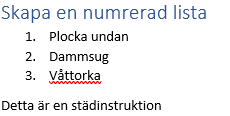 Skapa en numrerad listaPlocka undanDammsugVåttorkaDetta är en städinstruktionFilmad lösning finn på Youtube: https://youtu.be/obXEN3Lifi4